Equivalent Fractions LO: To use common multiples to find equivalent fractions and common factors to simplify fractions.A fraction can be changed to an equivalent fraction by: Cancelling using common factors for example - 18/30 = divide both numbers by 6(HCF) = 3/5Multiplying using common multiples for example – 2/3 = multiply both number by 5 = 10/15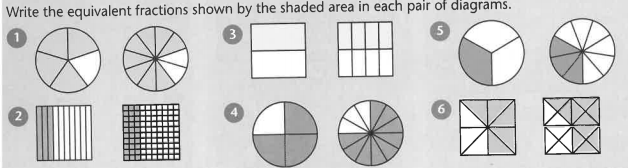 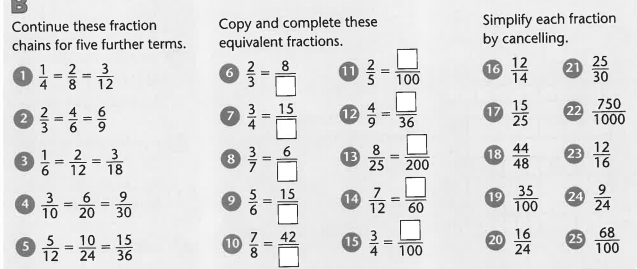 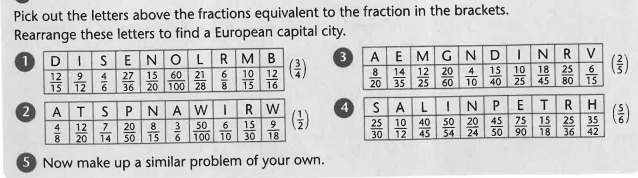 